									УТВЪРЖДАВАМ:									            ДИРЕКТОР:									          /проф. д-р Валя Василева/ПРАВИЛАза вътрешно подаване на сигнали и за последващи действия по тях в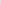 Института по физиология на растенията и генетика на Българската академия на науките по Закона за защита на лицата, подаващи сигнали или публично оповестяващи информация за нарушения, както и ред за водене на регистър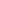 Раздел IОБЩИ ПОЛОЖЕНИЯЧл. 1. (1) Настоящите Правила за вътрешно подаване на сигнали за нарушения и последващи действия по тях (за краткост „Вътрешни правила“) на Института по физиология на растенията и генетика (ИФРГ) уреждат реда и условията за организиране на вътрешен канал за подаване на сигнали за нарушения, вътрешна проверка на постъпилите сигнали и извършването на последващи действия, както и реда за водене на регистър. (2) Настоящите Вътрешни правила целят да се осигури изпълнение на изискванията на Закона за защита на лицата, подаващи сигнали или публично оповестяващи информация за нарушения (ЗЗЛПСПОИН) и Директива (ЕС) 2019/1937 на Европейския парламент и на Съвета от 23 октомври 2019 година относно защитата на лицата, които подават сигнали за нарушения на правото на съюза. 	(3) По реда на тези правила се подават, приемат, регистрират и разглеждат сигнали или публично оповестяване на информация за извършени в ИФРГ нарушения, попадащи в приложното поле на чл. 3, ал. 1 и ал. 2 от ЗЗЛПСПОИН. (4) Сигнализиращо лице може да бъде физическо лице, което подава сигнал за нарушение, станало му известно в качеството му на:работник, служител или друго лице, което полага наемен труд в ИФРГ, независимо от характера на работата, от начина на заплащането и от източника на финансирането;лице, което полага труд без трудово правоотношение и/или упражнява свободна професия и/или занаятчийска дейност, в контекста на правоотношенията с ИФРГ;З.        доброволец или стажант в ИФРГ;съдружник, акционер, едноличен собственик на капитала, член на управителен или контролен орган на търговско дружество, член на одитния комитет на предприятие, имащо, имало или което е в процес на встъпване в правоотношения с ИФРГ;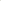 лице, което работи за физическо или юридическо лице, негови подизпълнители или доставчици, което е в правоотношения с ИФРГ;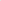 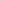 кандидат за работа, участвал в конкурс или друга форма на подбор за постьпване на работа в ИФРГ и получил в това качество информация за нарушение;работник, или служител, когато информацията е получена в рамките на трудово  правоотношение с ИФРГ, което е прекратено към момента на подаване на сигнала или на публичното оповестяване;обучаваните в ИФРГ студенти, докторанти, специализанти, както и кандидатите за такива;всяко друго лице, което подава сигнал за нарушение в ИФРГ, станало му известно в работен контекст.(5) Тези правила не се прилагат за сигнали за нарушения:1.        които са станали известни на лица, упражняващи правна професия и за които съществува задължение по закон за опазване на професионалната тайна;2.         на поверителността на здравната информацияЧл. 2. В ИФРГ се създава вътрешен канал за подаване на сигналите за нарушения по чл. 1, ал. 3, който отговаря на следните изисквания: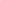 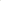 управлява се по начин, който гарантира пълнотата, целостта и поверителността на информацията и възпрепятства достъпа на неоправомощени лица до тази информация;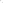 дава възможност за съхранение на записана на траен носител информация за нуждите на проверката по сигнала и за по-нататъшни разследвания.Раздел П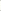 РАБОТА СЪС СИГНАЛИТЕ. ВЪТРЕШНА ПРОВЕРКАЧл. 3. Производството по разглеждане на сигнали започва с постъпване на сигнал в ИФРГ при условията и по реда на ЗЗЛПСПОИН.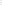 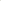 Чл. 4. (1) Приемането, регистрирането и разглеждането на подадени сигнали за нарушения се извършва от служител, отговарящ за разглеждане на сигнали, определен със заповед на  директора на Института.(2) Отговорното лице подписва декларация за конфиденциалост съгласно Приложение № 1. Чл. 5. (1) Сигналът се подава до служителя по чл. 4 по канала за вътрешноподаване на сигнали за нарушения, чрез попълване на Формуляр за регистриране на сигнал по образец, утвърден от Комисията за защита на личните данни (КЗЛД) в качеството й на национален орган за външно подаване на сигнали, съгласно Приложение № 2, съдържащ най-малко следните данни: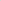 трите имена на, адрес и телефон на подателя, както и електронен адрес, ако има такъв;имената на лицето, срещу което се подава сигналът, и неговата месторабота, ако сигналът се подава срещу конкретни лица и те са известни;3. конкретни данни за нарушение или за реална опасност такова да бъде извършено, място и период на извършване на нарушението, ако такова е извършено, описание на деянието или обстановката и други обстоятелства, доколкото такива са известни на сигнализиращото лице;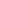 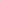 4. дата на подаване на сигнала;5. подпис, електронен подпис или друга идентификация на подателя.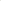 (2) Сигналът може да се подаде по канала за вътрешно подаване на сигнали за нарушения писмено, включително чрез електронна поща, или устно. За целта в ИФРГ се създава вътрешен канал, чрез който могат да се подават писмени сигнали. Писменият сигнал се подава чрез електронна поща: signali-ifrg@bio21.bas.bg; или чрез пощенска пратка на адрес: 1113 София, бул. „Акад. Георги Бончев“, бл.21, като на пощенския плик изрично се отбелязва „Вътрешно подаване на сигнали“.(3) Писмен сигнал се подава от подателя чрез попълване на формуляра по Приложение 2. Устният сигнал се документира чрез попълване на формуляр от служителя, отговарящ за разглеждането на сигнали, който предлага на служителя да го подпише.Към сигнала могат да се приложат всякакви видове източници на информация, подкрепящи твърденията, изложени в него, да се посочат документи, на които подателят се позовава, както и да се посочат данни за лица, които биха могли да потвърдят съобщените данни и/или да предоставят допълнителна информация. Ако сигналът не отговаря на изискванията на чл.5, ал. 1, на подателя на сигнала се изпраща съобщение за отстраняване на допуснатите нередовности в 7-дневен срок от получаване на сигнала. Ако нередовностите не бъдат отстранени в посочения срок, сигналът заедно с приложенията към него се връща на подателя. Устен сигнал се подава на място в административната сграда на ИФРГ-БАН на адрес: София, ул. „Академик Георги Бончев“, бл. 21.Чл. 6. В случай че сигнал за нарушение попадне при служител, различен от служителя по чл. 4, ал. 1, сигналът следва да се препрати незабавно на служителя по чл.4, ал.1. Неоправомощеното лице, при което е попаднал сигналът, е длъжно да не разгласява информацията, станала му известна при и/или по повод сигнала.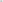 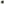 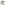 Чл.7. (1) На регистрация подлежат всички подадени сигнали, като в указания от закона срок на сигнализиращото лице се предоставя информация за номера и датата на регистрирането му.(2) Преди да извърши регистрацията на сигнала служителят по чл. 4, ал. 1 извършва проверка за наличие на данните по чл. 6, ал. 1.(3) В случай че сигналът не отговаря на изискванията на чл. 6, ал. 1, служителят по чл. 4, ал. 1 уведомява сигнализиращото лице чрез съобщение за отстраняване на допуснатите нередовности в 7-дневен срок от получаване на сигнала. Ако нередовностите не бъдат отстранени в този срок, сигналът заедно с приложенията към него се връщат на сигнализиращото лице.(4) Не се образува производство по: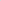 анонимни сигнали; сигнали, отнасящи  се до нарушения, извършени преди повече от две години.(5) Всеки сигнал се проверява от служителя по чл. 4, ал. 1 по отношение на неговата допустимост и достоверност.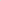  	(6) Не се разглеждат сигнали, които не попадат в обхвата на ЗЗЛПСПОИН и съдържанието, на които не дава основание да се приемат за правдоподобни. Сигнали, които съдържат очевидно неверни или заблуждаващи твърдения за факти, се връщат с указание към подателя за поправка на твърденията и за отговорността, която той носи за набеждаване.Чл. 8. Служителят по чл. 4, ал. 1:1. получава сигналите и потвърждава получаването им в 7-дневен срок след получаването;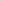 2. гарантира, че самоличността на сигнализиращото лице и на всяко друго лице, посочено в сигнала, ще бъде надлежно защитена и предприема нужните мерки за ограничаване на достъпа до сигнала на неоправомощени лица;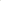 3. поддържа връзка със сигнализиращото лице, като при необходимост изисква допълнителни сведения от него и от трети лица;предоставя обратна информация на подателя на сигнала за предприетите действия в срок не по-дълъг от три месеца след потвърждаването на получаването на сигнала;предоставя на лицата, желаещи да подадат сигнал, ясна и лесно достъпна информация за процедурите за външно подаване на сигнали към компетентния национален орган — КЗЛД, а когато е уместно - към институциите, органите, службите и агенциите на Европейския съюз;документират устни сигнали;поддържа регистъра на подадените сигнали;изслушва лицето, срещу което е подаден сигналът или приема писмените му обяснения, събира и оценява посочените от него доказателства;предоставя на засегнатото лице всички събрани доказателства и му дава възможност да направи възражение по тях в 7-дневен срок, при спазване на защитата на сигнализиращото лице;предоставя възможност на засегнатото лице да представи и посочи нови доказателства, които да бъдат събрани в хода на проверката;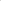 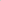 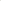 анализира практиката по прилагането на закона и настоящите правила, най-малко веднъж на три години и при необходимост предлагат актуализиране на същите на ректора на АМВР.Чл. 8. В случай че изнесените в сигнала факти бъдат потвърдени: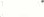 а) организира предприемането на последващи действия във връзка със сигнала, като за целта може да изисква съдействието на други лица или звена в администрацията;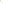 б) предлага на директора на ИФРГ  предприемане на конкретни мерки с цел преустановяване или предотвратяване на нарушението в случаите, когато такова е констатирано или има реална опасност за предстоящото му извършване;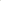 в) насочва сигнализиращото лице към компетентните органи, когато се засягат неговите права;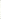 г) препраща сигнала на органа за външно подаване на сигнали при необходимост от предприемане на действия от негова страна, като за препращането сигнализиращото лице се уведомява предварително; в случай че сигналът е подаден срещу директора на ИФРГ, служителят, отговарящ за разглеждането на сигнала, насочва лицето към едновременно сигнализиране на органа за външно подаване на сигнали;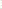 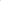 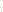 Чл. 9. При условията на чл. 9 директорът на ИФРГ:предприема действия в рамките на своята компетентност за преустановяване на нарушението или за предотвратяването му, ако то не е започнало;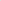 по предложение на служителят, отговарящ за разглеждането на сигнали,приоритизира разглеждането на постъпилите множество сигнали за по-тежки нарушения при следните критерии: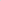 а) вероятността да настъпят отрицателни и трайни последици за ИФРГ-БАН или тежестта на настьпилите последици за ИФРГ-БАН - брой засегнати служители, брой засегнати лица, медиен отзвук, вътрешно отношение на служители към извършеното;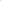 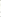 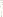 б) от кого е извършено нарушението или предстои да бъде извършено – служител с ръководни функции, привлечен експерт с консултантски договор, служител на експертна длъжност с аналитични и/или контролни функции, служител на експертна длъжност със спомагателни функции или изпълнител;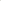 в) поведението на лицето, срещу което е насочен сигнала и неговото отношение към извършеното.3. прекратява проверката:а) когато нарушението, за което е подаден сигналът, е очевидно маловажен случай по смисъла на § 1, т. 14 от Допълнителните разпоредби (ДР) на 33ЛПСПOИН и не налага предприемането на допълнителни последващи действия; приключването не засяга други задължения или приложими процедури във връзка с нарушението, за което е подаден сигнал, нито защитата по закона по отношение на вътрешното или външното подаване на сигнали;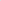 б) по повтарящ се сигнал, който не съдържа нова информация от съществено значение за нарушение, по отношение на което вече има приключила проверка, освен ако нови правни или фактически обстоятелства не дават основание за предприемането на последващи действия;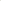 в) когато се установят данни за извършено престъпление, сигналът и материалите към него се изпращат незабавно на прокуратурата;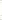 4. изготвя индивидуален доклад по предложен проект от служителя, отговарящ за разглеждането на сигнала, в който се описва накратко информацията от сигнала, предприетите действия и окончателните резултати от проверката, които заедно с мотивите се съобщават на сигнализиращото и на засегнатото лице при спазване на задължението за тяхната защита.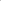 Чл. 10. (1) Когато постъпил сигнал не е от компетентността на директора на ИФРГ-БАН, същият се препраща на компетентния орган от служителя по чл. 4, ал. 1.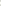 (2) Препращането се извършва не по-късно от 7 дни след постъпването на сигнала, за което се уведомява писмено подателя.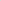 Чл. 11. (1) Служителят по чл. 4, ал. 1 има право да изисква и получава необходими данни при проверката на постъпили сигнали, да ги разглежда и анализира с оглед изнесените твърдения в тях.  (2) Всички служители на ИФРГ са длъжни да оказват необходимото съдействие на служителя по ал. 1.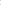 Раздел IIIМЕРКИ ЗА ЗАЩИТА НА ЛИЦАТА, ПОДАВАЩИ СИГНАЛИ И НА СВЪРЗАНАТА СЪС СИГНАЛИТЕ ИНФОРМАЦИЯ. ЗАДЪЛЖЕНИЕ ЗА ПОВЕРИТЕЛНОСТ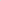 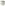 Чл. 12. (1) Достъп до информацията, свързана с подадените сигнали за нарушения и самоличността на сигнализиращите лица, се предоставя единствено на служителите, на които тези данни са необходими за изпълнение на служебните им задължения.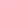 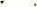 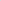 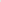 (2) Предаването на данни и позоваването на обстоятелства не може да разкрива пряко или косвено самоличността на сигнализиращото лице, както и да създаде предположение за неговата самоличност.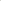 (3) Предходните алинеи се прилагат и за защита на самоличността на засегнатите лица.Чл. 13. (1) Разкриването на самоличността на сигнализиращото лице се допуска само при изричното му писмено съгласие.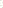 (2) Независимо от предвиденото в ал. 1, самоличността на сигнализиращото лице и всяка друга информация, от която може пряко или непряко да се узнае неговата самоличност, може да бъде разкрита само когато това е наложено от българското законодателство или от правото на Европейския съюз в контекста на разследвания от национални органи или на съдебни производства, включително с оглед на гарантиране правото на защита на засегнатото лице.(3) В случаите по ал. 2, директорът на ИФРГ или служителят, отговарящи за разглеждането на сигнали, предварително уведомяват сигнализиращото лице за необходимостта от разкриването им. Уведомлението е писмено и се мотивира. Сигнализиращото лице не се уведомява, когато с това се застрашава разследването или съдебното производство.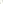 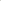 (4) Служителите, които получават информация за нарушение, която включва търговски тайни, са длъжни да не ги използват или разкриват за цели, които надхвърлят необходимото за предприемане на последващи действия.Чл. 14. Забранява се всяка форма на ответни действия по смисъла на § 1, т. 11 от ДР на ЗЗЛПСПОИН спрямо лицата по чл. 1, ал. 4, имащи характер на репресия и поставящи ги в неблагоприятно положение, както и заплахи или опити за такива действия, включително под формата на: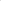 1. временно отстраняване, уволнение или прилагане на друго основание за прекратяване на правоотношението;2. понижаване в длъжност или забавяне на повишение в длъжност;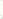 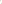 3. изменение на мястото или характера на работата, продължителността на работното време или намаляване на възнаграждението;отказ за осигуряване на обучение за поддържане и повишаване на професионалната квалификация на работника или служителя;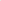 отрицателна оценка на работата, включително в препоръка за работа;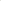 прилагане на имуществена и/или дисциплинарна отговорност, включително налагане на дисциплинарни наказания;принуда, отхвърляне, заплашване за предприемане на ответни действия или действия, изразени физически, словесно или по друг начин, които имат за цел накърняване на достойнството на лицето и създаване на враждебна професионална среда;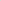 пряка или непряка дискриминация, неравностойно или неблагоприятно третиране;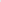 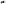 отнемане на възможност за преминаване от срочен трудов договор на трудов договор за неопределено време, когато работникът или служителят е имал законно право да му бъде предложена постоянна работа;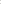 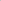 предсрочно прекратяване на срочен трудов договор или отказ за повторно сключване, когато такова е допустимо по закон;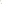 вреди, включително за репутацията на лицето, по-специално в социалните мрежи, или финансови загуби, включително загуба на бизнес и загуба на доход;включване в списък, изготвен въз основа на официално или неофициално споразумение, в сектор или в отрасъл, което може да доведе до това лицето да не може да постъпи на работа или да не може да достави стока или услуга в този сектор или отрасъл;13, предсрочно прекратяване или разваляне на договор за доставка на стоки или услуги, когато лицето е доставчик;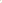 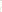 прекратяване на лиценз или разрешение;насочване на лицето към извършване на медицински преглед.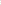 Чл. 15. Забраната по чл. 15 се отнася и за лицата, публично оповестяващи информация за нарушения.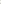 Чл. 16. Не се събират лични данни, които явно не са от значение за разглеждане на конкретния сигнал, а ако бъдат случайно събрани, се заличават.Раздел IVРЕД ЗА ВОДЕНЕ НА РЕГИСТЪРА. СЪХРАНЕНИЕ И ПРЕДОСТАВЯНЕ НА ИНФОРМАЦИЯЧл. 17. (1) Отговорното лице по чл. 4, ал. 1 поддържа регистър на сигналите за нарушения. Регистърът не е публичен.(2) Регистърът се води по образец, съгласно Приложение № 3 към настоящите Вътрешни правила.  	(3) В регистъра се вписва информация за всеки постъпил сигнал, както следва:1. лицето, което е приело сигнала; 2. датата на подаване на сигнала; 3. засегнатото лице, ако такава информация се съдържа в сигнала;4. обобщени данни за твърдяното нарушение, като място и период на извършване на нарушението, описание на деянието и други обстоятелства, при които е било извършено;5. връзката на подадения сигнал с други сигнали след установяването й в процеса на обработване на сигнала;6. информация, която е предоставена като обратна връзка на лицето, подало сигнала, и датата на предоставянето й;7. предприетите последващи действия;              8. резултатите от проверката по сигнала;               9. периода на съхраняване на сигнала.(4) Регистърът се поддържа в електронен вид и се съхранява по начин, който гарантира поверителността, целостта и сигурността на информацията.(5) Отговорното лице по чл. 4, ал. 1 подава регулярно необходимата статистическа информация към националния орган за външно подаване на сигнали по установения от него ред. Чл. 18. Цялата информация във връзка с постъпил сигнал за нарушение се записва и съхранява на траен носител за нуждите на проверката по сигнала и за по-нататъшни разследвания. Чл. 19. (1) Всички документи на хартиен носител, свързани с  подадения сигнал, се съхраняват от отговорното лице по чл. 4, ал. 1 по начин, който гарантира, че самоличността на сигнализиращото лице и на всяко друго лице, посочено в сигнала, ще бъде надлежно защитена.(2) Отговорното лице по чл. 4, ал. 1 предприема всички необходими допълнителни мерки за ограничаване на достъпа на неоправомощени лица до сигнала, приложените към него документи, както и информация и документи събрани в хода на разглеждането на сигнала и последващите действия.  Чл. 20. Всички документи във връзка с постъпил сигнал за нарушение се съхраняват за срок от 5 години, считано от датата на получаване на сигнала,  при спазване на задълженията за поверителност на информацията и защита на сигнализиращото и засегнатото лице.ПРЕХОДНИ И ЗАКЛЮЧИТЕЛНИ РАЗПОРЕДБИ§ 1. Правилата се приемат на основание чл. 13 от ЗЗЛПСПОИН.§ 2.  Всяко обработване на лични данни, включително обмен или предаване на лични данни от компетентните органи, се извършва в съответствие с Регламент (ЕС) 2016/679 и Директива (ЕС) 2016/680, а когато в предаването участват институции, органи, служби или агенции на Европейския съюз - в съответствие с Регламент (ЕС) 2018/1725, както и със Закона за защита на личните данни.§ 3. За неуредените въпроси в настоящите правила се прилагат разпоредбите на ЗЗЛПСПОИН.§ 4. На интернет страницата на ИФРГ-БАН се публикуват утвърденият на основание чл. 15, ал. 2 от ЗЗЛПСПОИН с решение на КЗЛД от 19.04.2023 г. Образец на формуляр за регистриране на сигнал с указания (Приложение № 2).§ 5. Актуална информация по чл. 12, ал. 4 от ЗЗЛПСПОИН относно условията и реда за подаване на сигнали се публикува и поддържа на интернет страницата на Института и се поставя на видно място в сградата му.§ 6. Правилата влизат в сила от датата на утвърждаването им със заповед на директора на ИФРГ.Неразделна част от настоящите Вътрешни правила са:Приложение № 1 /Декларация за конфиденциалност;Приложение № 2 / Формуляр за подаване/регистриране на сигнали за нарушения;Приложение № 3 /Регистър на сигналите за нарушен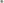 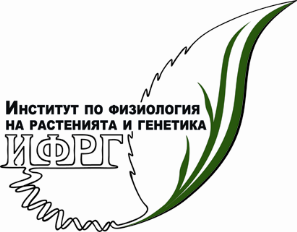 Българска академия на наукитеИнститут по физиология на растенията и генетикаул. “Акад. Г. Бончев”, бл. 21, 1113 СофияДиректор: 02/979-26-06; Зам.-директор: 02/979-26-20 Ел. поща: office-ifrg@bio21.bas.bg; ifrg@bio21.bas.bg  Интернет: http://www.bio21.bas.bg/ippg/